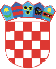 Temeljem članka 72. Zakona o komunalnom gospodarstvu (Narodne novine broj 68/18, 110/18, 32/20) i članka 36. Statuta Općine Vuka (Službeni glasnik Općine Vuka broj 01/14, 01/18, 01/20, 02/21), Općinsko vijeće Općine Vuka na 16. sjednici održanoj 22. prosinca 2022. godine donosiII. IZMJENE I DOPUNE PROGRAMAODRŽAVANJA OBJEKATA I UREĐAJA KOMUNALNE INFRASTRUKTUREČlanak 1.U Programu održavanja objekata i uređaja komunalne infrastrukture za 2022. godinu („Službeni glasnik Općine Vuka“ broj 09/21, 6/22), članak 2. mijenja se i glasi:Planirana sredstva za provedbu Programa održavanja objekata i uređaja komunalne infrastrukture iz  Općinskog proračuna za 2022. godinu iznose kako slijedi:REPUBLIKA HRVATSKA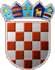 OSJEČKO-BARANJSKA ŽUPANIJAOPĆINA VUKAJEDINSTVENI UPRAVNI ODJELNavedeni iznosi su izraženi u HRK valutiČlanak 2.Ostale odredbe ostaju neizmijenjene.Članak 3.II. Izmjene i dopune Program održavanja objekata i uređaja komunalne infrastrukture objavit će se u „Službenom glasniku Općine Vuka“.KLASA: 400-05/22-01/2URBROJ: 2158-42-02-22-9U Vuki, 22. prosinca 2022. godinePredsjednik općinskog vijeća Stjepan RibićREPUBLIKA HRVATSKAOSJEČKO BARANJSKA ŽUPANIJAOPĆINA VUKAOpćinsko vijeće3223172Električna energija35.000,00-35.000,000,000,00%Izvor:412Komunalna naknada70.000,0040.900,00110.900,00158,43%3223172Električna energija40.000,0030.900,0070.900,00177,25%3232973Ostale usluge tekućeg i investicijskog održavanja30.000,0010.000,0040.000,00133,33%Izvor:420Ostali prihodi po posebnim propisima0,004.100,004.100,003223172Električna energija0,004.100,004.100,0042231561Oprema za grijanje, ventilaciju i hlađenjeOPREMA ZA GRIJANJE,VENTILACIJU0,000,000,00IHLAĐENJEIzvor:420Ostali prihodi po posebnim propisima71.500,00-17.750,0053.750,0075,17%3223482Motorni benzin i dizel gorivo5.000,00-4.000,001.000,0020,00%32251325Sitni inventar1.500,00-1.500,000,000,00%32329476Ostale usluge tekućeg i investicijskog održavanja50.000,00-22.000,0028.000,0056,00%3234284Iznošenje i odvoz smeća15.000,004.000,0019.000,00126,67%42231561Oprema za grijanje, ventilaciju i hlađenje0,005.750,005.750,00OPREMA ZA GRIJANJE,VENTILACIJUIHLAĐENJE32329342Ostale usluge tekućeg i investicijskog održavanja7.000,000,007.000,00100,00%Izvor:520Ostale pomoći630.000,00-630.000,000,000,00%32329284Ostale usluge tekućeg i investicijskog održavanja600.000,00-600.000,000,000,00%NASIPAVANJE PUTEVA/ASFALTIRANJE PUTEVA42273538Oprema30.000,00-30.000,000,000,00%LEŽEĆI POLICAJCIII. IZMJENE I DOPUNE PRORAČUNA OPĆINE VUKA ZA 2022. GODINUPROGRAM ODRŽAVANJA OBJEKATA I UREĐAJA KOMUNALNE INFRASTRUKTUREII. IZMJENE I DOPUNE PRORAČUNA OPĆINE VUKA ZA 2022. GODINUPROGRAM ODRŽAVANJA OBJEKATA I UREĐAJA KOMUNALNE INFRASTRUKTUREII. IZMJENE I DOPUNE PRORAČUNA OPĆINE VUKA ZA 2022. GODINUPROGRAM ODRŽAVANJA OBJEKATA I UREĐAJA KOMUNALNE INFRASTRUKTUREII. IZMJENE I DOPUNE PRORAČUNA OPĆINE VUKA ZA 2022. GODINUPROGRAM ODRŽAVANJA OBJEKATA I UREĐAJA KOMUNALNE INFRASTRUKTUREII. IZMJENE I DOPUNE PRORAČUNA OPĆINE VUKA ZA 2022. GODINUPROGRAM ODRŽAVANJA OBJEKATA I UREĐAJA KOMUNALNE INFRASTRUKTUREII. IZMJENE I DOPUNE PRORAČUNA OPĆINE VUKA ZA 2022. GODINUPROGRAM ODRŽAVANJA OBJEKATA I UREĐAJA KOMUNALNE INFRASTRUKTUREII. IZMJENE I DOPUNE PRORAČUNA OPĆINE VUKA ZA 2022. GODINUPROGRAM ODRŽAVANJA OBJEKATA I UREĐAJA KOMUNALNE INFRASTRUKTURERačun/Pozicija1Račun/Pozicija1Opis2Plan proračuna2022 - I. Rebalans3Povećanje/smanjenje4Plan proračuna2022 - II. Rebalans5Indeks 5/36Akt. A100015Akt. A100015ODRŽAVANJE KANALSKE MREŽEFunkcija: 0660 Rashodi vezani uz stanovanje i kom. pogodnosti koji nisu drugdje svrstani70.000,00-65.000,005.000,007,14%Izvor: 420Izvor: 420Ostali prihodi po posebnim propisima70.000,00-65.000,005.000,007,14%32329181Ostale usluge tekućeg i investicijskog održavanja70.000,00-65.000,005.000,007,14%Akt. A100026Akt. A100026ODRŽAVANJE JAVNIH ZELENIH POVRŠINAFunkcija: 0540 Zaštita bioraznolikosti i krajolika125.000,00-67.000,0058.000,0046,40%Izvor: 110Izvor: 110Opći prihodi i primici10.000,00-10.000,000,000,00%32393349Uređenje prostoraSADNICE CVIJEĆA I DRVEĆA10.000,00-10.000,000,000,00%Izvor: 412Izvor: 412Komunalna naknada60.000,00-9.000,0051.000,0085,00%32329341Ostale usluge tekućeg i investicijskog održavanja60.000,00-9.000,0051.000,0085,00%Izvor: 420Izvor: 420Ostali prihodi po posebnim propisima0,007.000,007.000,0032393349Uređenje prostoraSADNICE CVIJEĆA I DRVEĆA0,007.000,007.000,00Izvor: 520Izvor: 520Ostale pomoći55.000,00-55.000,000,000,00%32393349Uređenje prostoraSADNICE CVIJEĆA I DRVEĆA55.000,00-55.000,000,000,00%Akt. A100028Akt. A100028SUFINANCIRANJE KOMUNALNOG I POLJOPRIVREDNOG REDARAFunkcija: 0660 Rashodi vezani uz stanovanje i kom. pogodnosti koji nisu drugdje svrstani35.000,000,0035.000,00100,00%Izvor: 420Izvor: 420Ostali prihodi po posebnim propisima35.000,000,0035.000,00100,00%36316337Tekuće pomoći općinskim proračunimaSUFINANCIRANJE KOMUNALNOG I POLJOPRIVREDNOG REDARA35.000,000,0035.000,00100,00%Akt. A100063Akt. A100063ZIMSKO ODRŽAVANJENERAZVRSTANIH CESTAFunkcija: 0451 Cestovni promet20.000,00-11.500,008.500,0042,50%Izvor: 420Izvor: 420Ostali prihodi po posebnim propisima20.000,00-11.500,008.500,0042,50%3234988Ostale komunalne uslugeČIŠĆENJE SNIJEGA20.000,00-11.500,008.500,0042,50%Akt. A100064Akt. A100064ODRŽAVANJE UREĐAJA I STROJEVA ZA UREĐENJE ZELENIH POVRŠINAFunkcija: 0434 Ostala goriva53.000,00-31.900,0021.100,0039,81%Izvor: 412Izvor: 412Komunalna naknada53.000,00-31.900,0021.100,0039,81%32234357Motorni benzin i dizel gorivo13.000,00-6.900,006.100,0046,92%32322228Usluge tekućeg i investicijskog održavanjapostrojenja i opremeODRŽAVANJE STROJEVA ZA UREĐENJE JAVNIH POVRŠINA40.000,00-25.000,0015.000,0037,50%Akt. A100140Akt. A100140LEGALIZACIJA KOMUNALNE INFRASTRUKTUREFunkcija: 0660 Rashodi vezani uz stanovanje i kom. pogodnosti koji nisu drugdje svrstani15.000,00-15.000,000,000,00%Izvor: 520Izvor: 520Ostale pomoći15.000,00-15.000,000,000,00%32370486Intelektualne i osobne uslugeLEGALIZACIJA KOMUNALNE INFRASTRUKTURE15.000,00-15.000,000,000,00%Akt. K100107Akt. K100107NABAVA STROJEVA ZA UREĐENJE ZELENIH POVRŠINAFunkcija: 0540 Zaštita bioraznolikosti i krajolika70.000,00-70.000,000,000,00%Izvor: 520Izvor: 520Ostale pomoći70.000,00-70.000,000,000,00%42272381Strojevi70.000,00-70.000,000,000,00%II. IZMJENE I DOPUNE PRORAČUNA OPĆINE VUKA ZA 2022. GODINUPROGRAM ODRŽAVANJA OBJEKATA I UREĐAJA KOMUNALNE INFRASTRUKTUREII. IZMJENE I DOPUNE PRORAČUNA OPĆINE VUKA ZA 2022. GODINUPROGRAM ODRŽAVANJA OBJEKATA I UREĐAJA KOMUNALNE INFRASTRUKTUREII. IZMJENE I DOPUNE PRORAČUNA OPĆINE VUKA ZA 2022. GODINUPROGRAM ODRŽAVANJA OBJEKATA I UREĐAJA KOMUNALNE INFRASTRUKTUREII. IZMJENE I DOPUNE PRORAČUNA OPĆINE VUKA ZA 2022. GODINUPROGRAM ODRŽAVANJA OBJEKATA I UREĐAJA KOMUNALNE INFRASTRUKTUREII. IZMJENE I DOPUNE PRORAČUNA OPĆINE VUKA ZA 2022. GODINUPROGRAM ODRŽAVANJA OBJEKATA I UREĐAJA KOMUNALNE INFRASTRUKTUREII. IZMJENE I DOPUNE PRORAČUNA OPĆINE VUKA ZA 2022. GODINUPROGRAM ODRŽAVANJA OBJEKATA I UREĐAJA KOMUNALNE INFRASTRUKTUREII. IZMJENE I DOPUNE PRORAČUNA OPĆINE VUKA ZA 2022. GODINUPROGRAM ODRŽAVANJA OBJEKATA I UREĐAJA KOMUNALNE INFRASTRUKTURERačun/Pozicija1Račun/Pozicija1Opis2Plan proračuna2022 - I. Rebalans3Povećanje/smanjenje4Plan proračuna2022 - II. Rebalans5Indeks 5/36Akt. T100112Akt. T100112PROGRAM ZAPOŠLJAVANJA "RADOMZA ZAJEDNICU" - JAVNI RADOVIFunkcija: 0660 Rashodi vezani uz stanovanje i kom. pogodnosti koji nisu drugdje svrstani37.500,00-1.000,0036.500,0097,33%Izvor: 110Izvor: 110Opći prihodi i primici2.500,00-1.000,001.500,0060,00%32131549Seminari, savjetovanja i simpoziji1.000,000,001.000,00100,00%32244261Ostali materijal i dijelovi za tekuće i investicijsko održavanjeMATERIJALNI TROŠKOVI - JAVNI RADOVI1.000,00-1.000,000,000,00%32361345Obvezni i preventivni zdravstveni pregledi zaposlenika500,000,00500,00100,00%Izvor: 522Izvor: 522Ostale pomoći - Javni radovi35.000,000,0035.000,00100,00%31111260Plaće za zaposleneBRUTO PLAĆA - JAVNI RADOVI29.500,000,0029.500,00100,00%31321276Doprinosi za obvezno zdravstveno osiguranje5.500,000,005.500,00100,00%KKUKUPNO1.239.000,00-899.150,00339.850,00	27,43%339.850,00	27,43%